UNIDAD DE GESTIÓN ACADÉMICADepartamento de 	Primer Ciclo Básico.	Profesor(a): EVALUACIÓN DE PROCESO MATEMÁTICA INSTRUCCIONES: Lee atentamente cada pregunta y responde.    1.Completa la siguiente tabla según corresponda.                                                                           (10 pts.)2.Escribe V si la afirmación es verdadera o F si es falsa. Luego, corrige las falsas.                      (8pts.)a) _________ Al contar de 5 en 5, el número que sigue a 345 es 340.………………………………………………………………………………………………………………………………………………………….b) _________ Al contar de 100 en 100, el número que sigue a 809 es 909.………………………………………………………………………………………………………………………………………………………….c)__________ Si al contar digo 450 y luego 560, es porque conté de 10 en 10.……………………………………………………………………………………………………………………………………………………………d) _________ Si al contar de 4 en 4, el número que sigue a 147 es 157.……………………………………………………………………………………………………………………………………………………………e) _________ Al contar de 3 en 3, hacia atrás y partiendo de 520, el número que sigue es 517.………………………………………………………………………………………………………………………………………………..3. Continua cada conteo y completa los recuadros, según corresponda.                                    (10pts.)                                       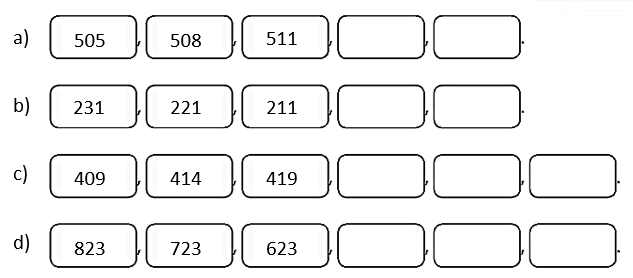 4.Escribe la posición y el valor posicional del dígito destacado en cada número.                        (6pts.)5. Compara y ordena los siguientes números.                                                                                      (6pts.)    a) 525,536 y 735.                               b) 835,104 y114.                                c) 95,195 y 105.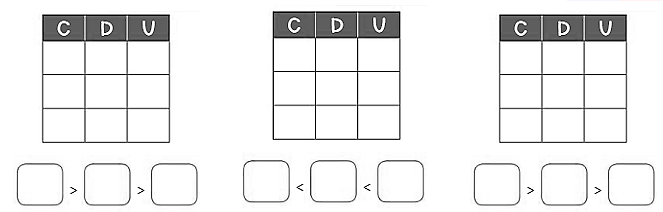 6.Ubica en cada recta numérica los siguientes números.                                                     (6pts.)21 - 18 - 24 - 15 - 9 – 12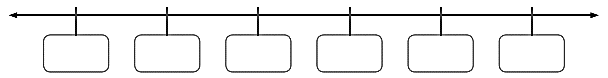  150 - 350 - 200 - 300 - 250 - 100 c)  765 - 795 - 815 - 785 - 775 - 8057. Dibuja las rectas numéricas y ubica los números.                                                                           (2pts.)100 - 140 - 180 - 120 - 200 - 160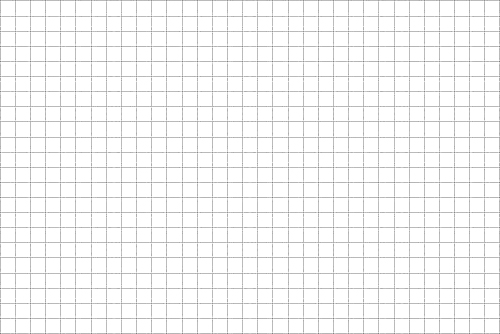 Resuelve los siguientes problemas.7.Arturo, Benjamín y Alejandra coleccionan estampillas de distintos lugares del mundo. Arturotiene 326 estampillas, Benjamín tiene 3 decenas menos que Arturo y Alejandra tiene 1 centena más que Arturo.                                                                                                                                    (3pts.)a) ¿Cuántas estampillas tiene cada uno? Respuesta: ……………………………………………………………………………………………………………………………………………………….b) Ordena de menor a mayor la cantidad de estampillas de cada uno.8.Los estudiantes del 3º A están recolectando dinero para donar a los bomberos. La profesoraha contado el dinero reunido en los tres primeros días de la campaña.                                     (3pts.)lunes $760      martes $750        miércoles $670a) Escribe y compara el dinero reunido en la tabla posicional y ordénalos de mayor a menor 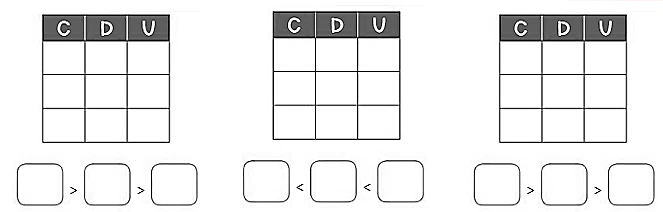 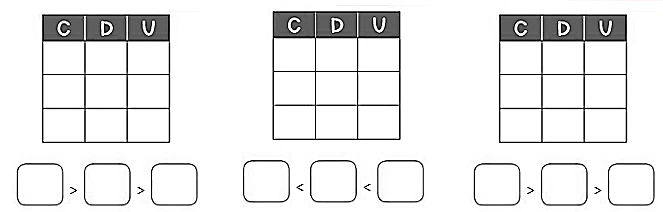 b) ¿Qué día reunieron más dinero?Respuesta: ……………………………………………………………………………………………………………………………………………………….9. Mariana fue a comprar al almacén una caja de leche, pagó con seis monedas de $ 100, siete de $ 10 (3pts.)a) Representa las monedas que utilizo Mariana.b) Representa el dinero que utilizo Mariana con bloques de base 10.Si el producto que compró Mariana costaba $ 710, ¿recibió vuelto? Respuesta: ……………………………………………………………………………………………………………………………………………………….…………………………………………………………………………………………………………………………………………………………….3.  Continúa cada conteo: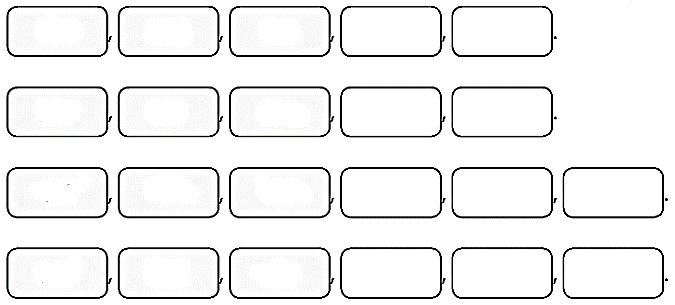 Nombre: Nombre: Nombre: Curso: 3° Básico AFecha: 11 de abril 2023Puntaje total: 57 pts.Puntaje alumno: Nota: Contenidos:conteo numérico –leer y escribir números -representar números hasta 999 - valor posicional—tabla posicional - recta numérica - Resolución de problemas.NúmeroRepresentaciónEscritura en palabrasa)345b)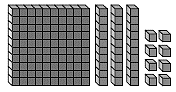 c)Seiscientos sesentad)505e)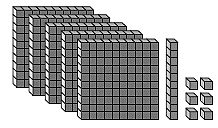 NúmerosNúmerosNúmeros862  628286Nombre de la posiciónValor posicional